新編基礎科學課本第2B冊勘誤表★ 於2019年9月更新頁 碼原 文修 訂62（「自我評核」甲部標題）甲 部（每題1分）補回甲部總分甲 部（共2分，每題1分）74（顯示產生視覺過程的插圖）
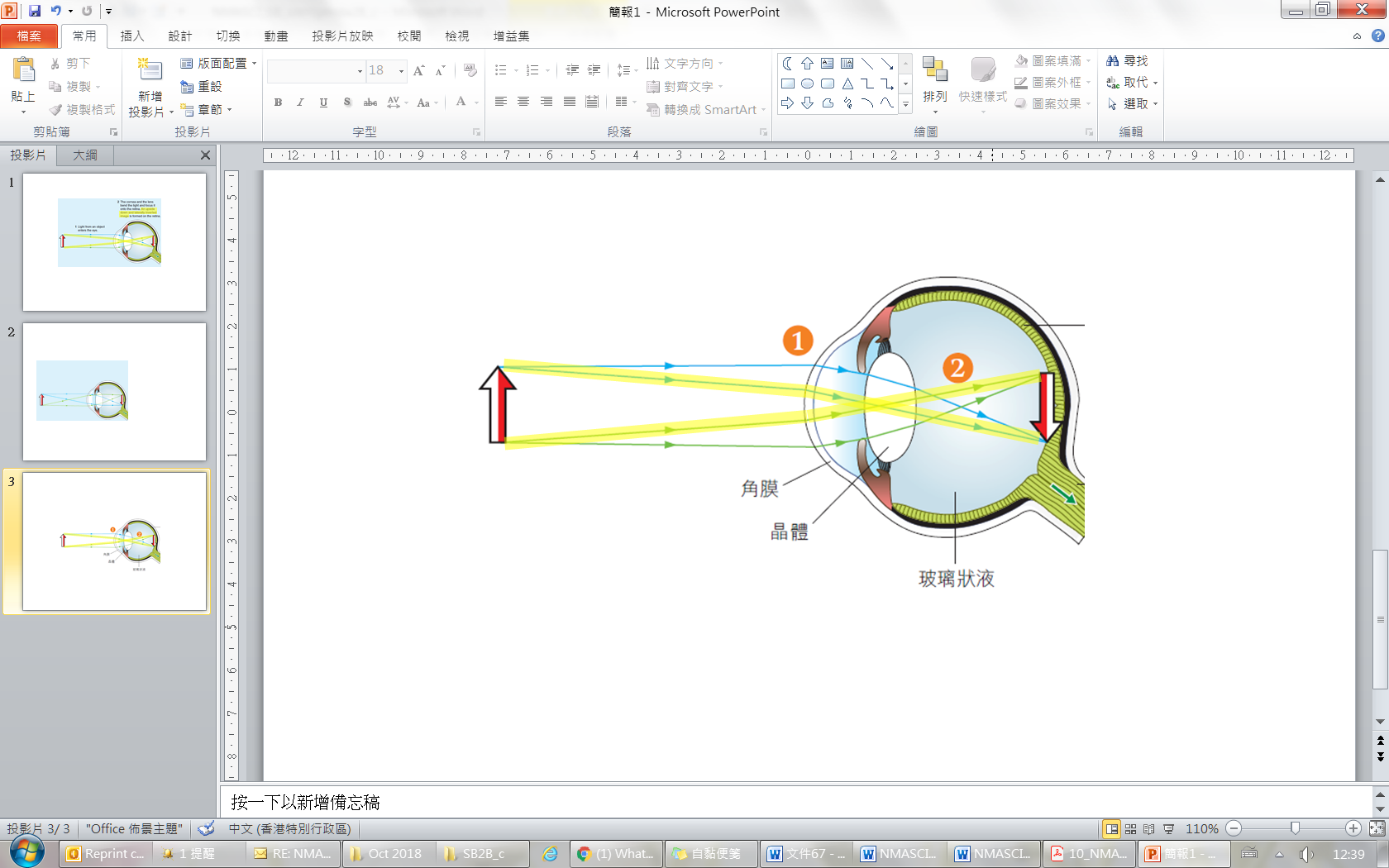 修改進入眼睛的光線，光線覆蓋整個瞳孔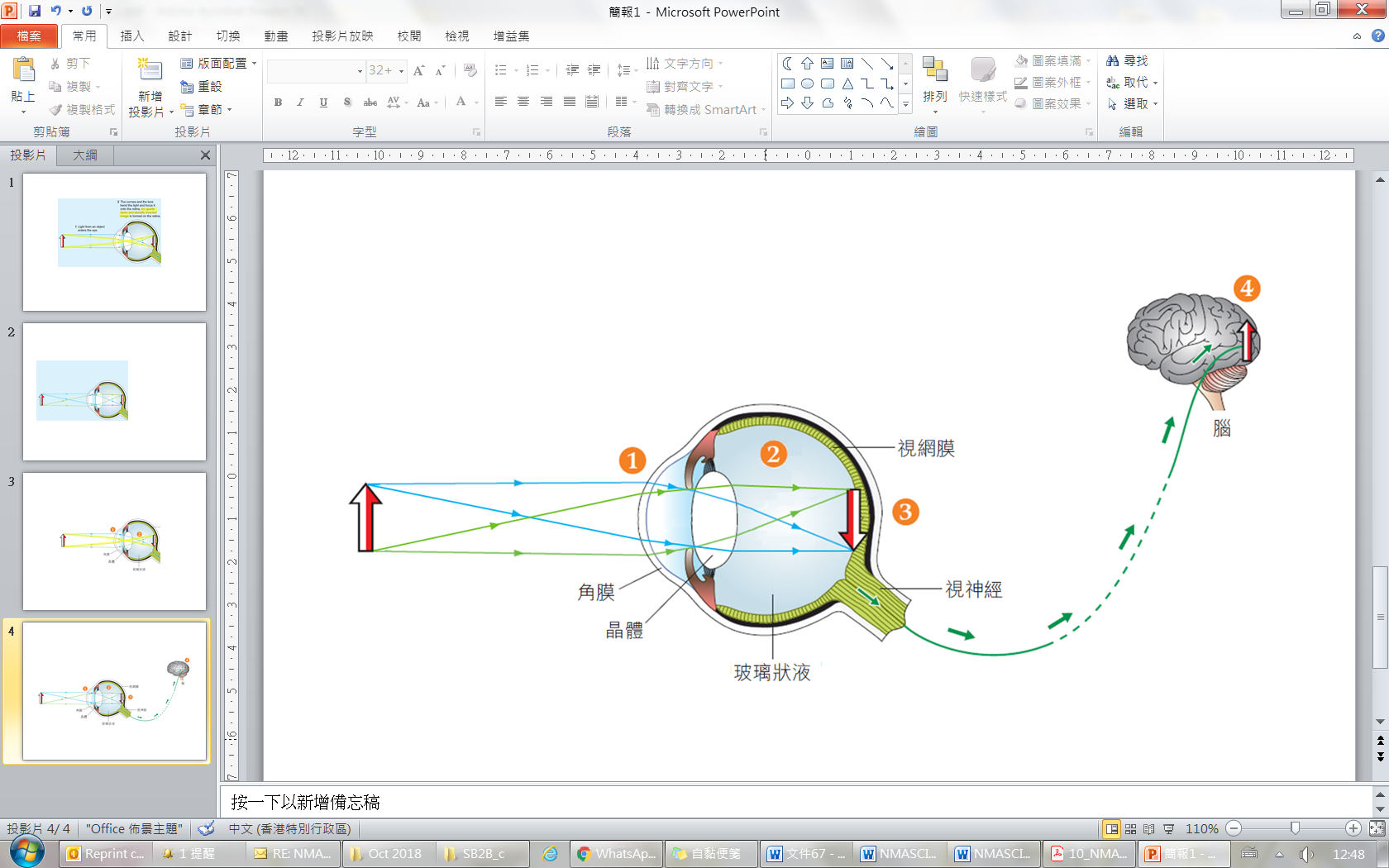 133（步驟1的相片）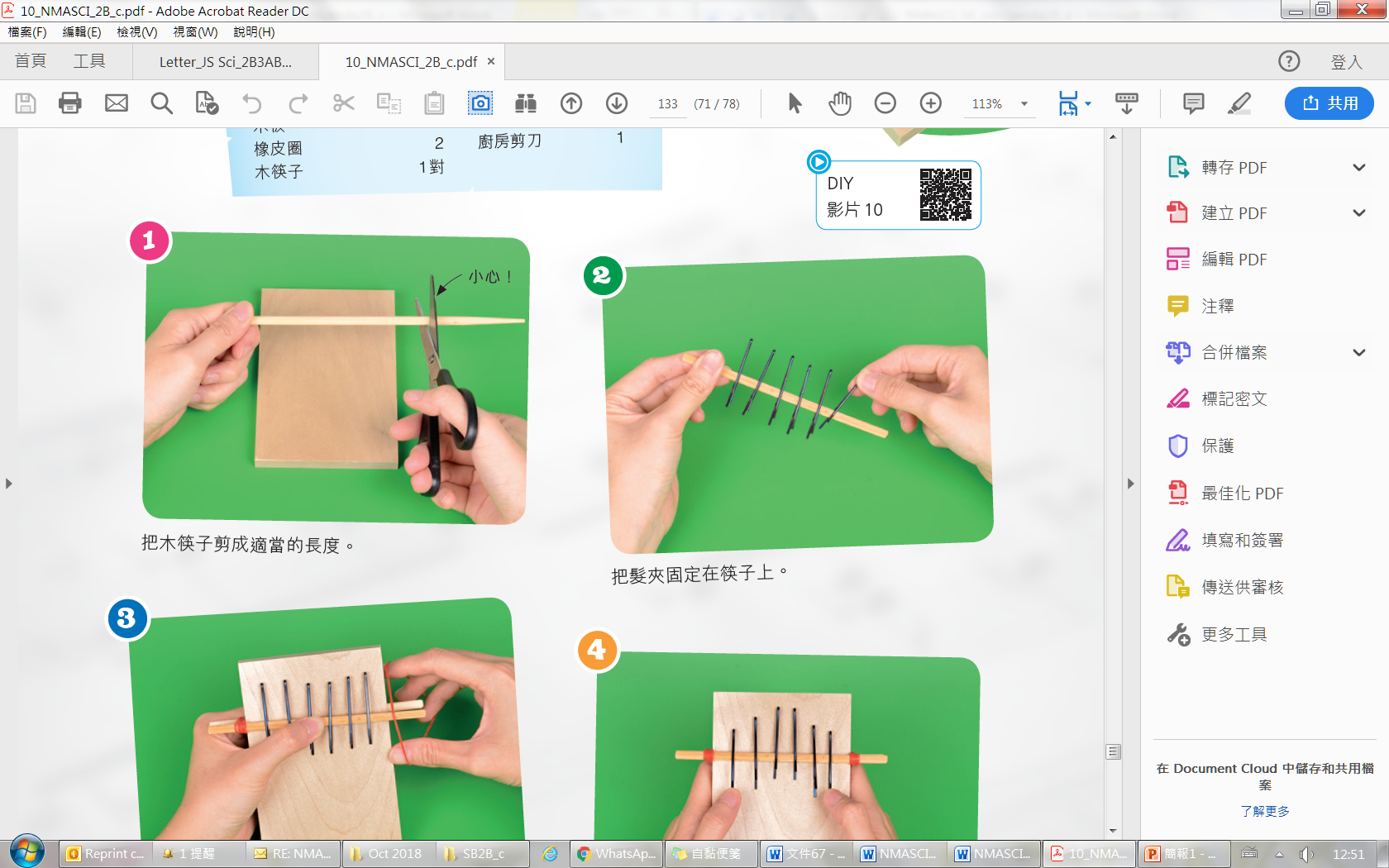 更換相片（換上廚房剪刀）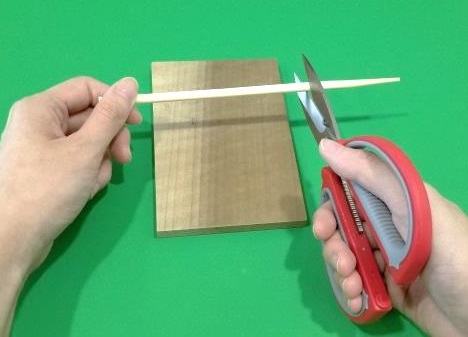 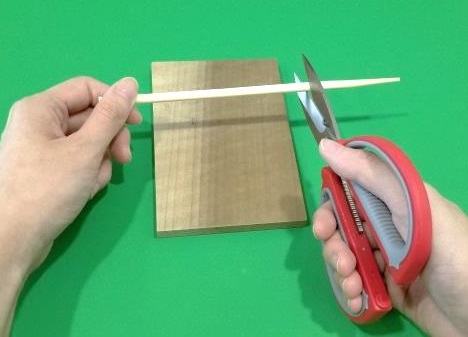 136（第5點的插圖）
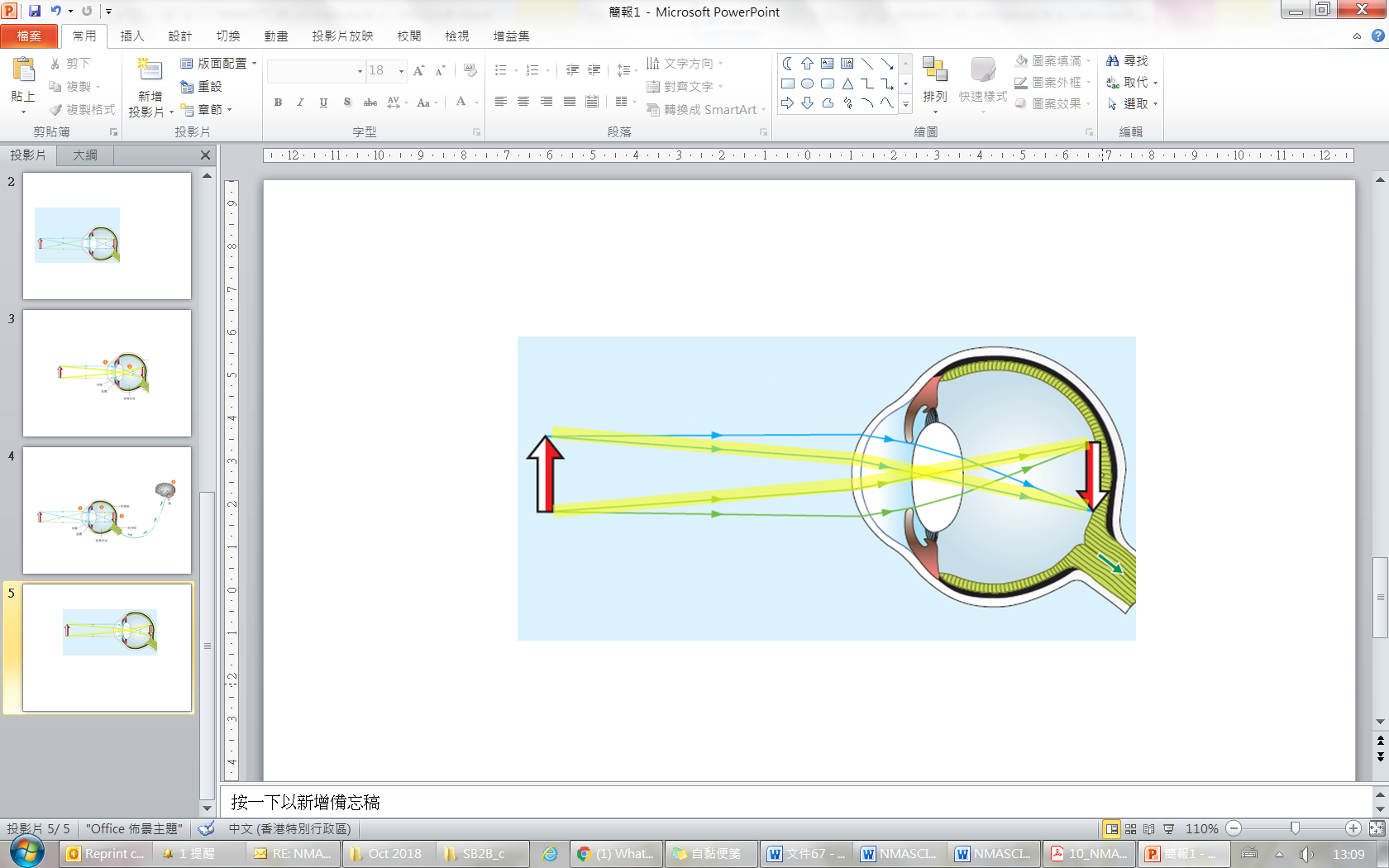 修改進入眼睛的光線，光線覆蓋整個瞳孔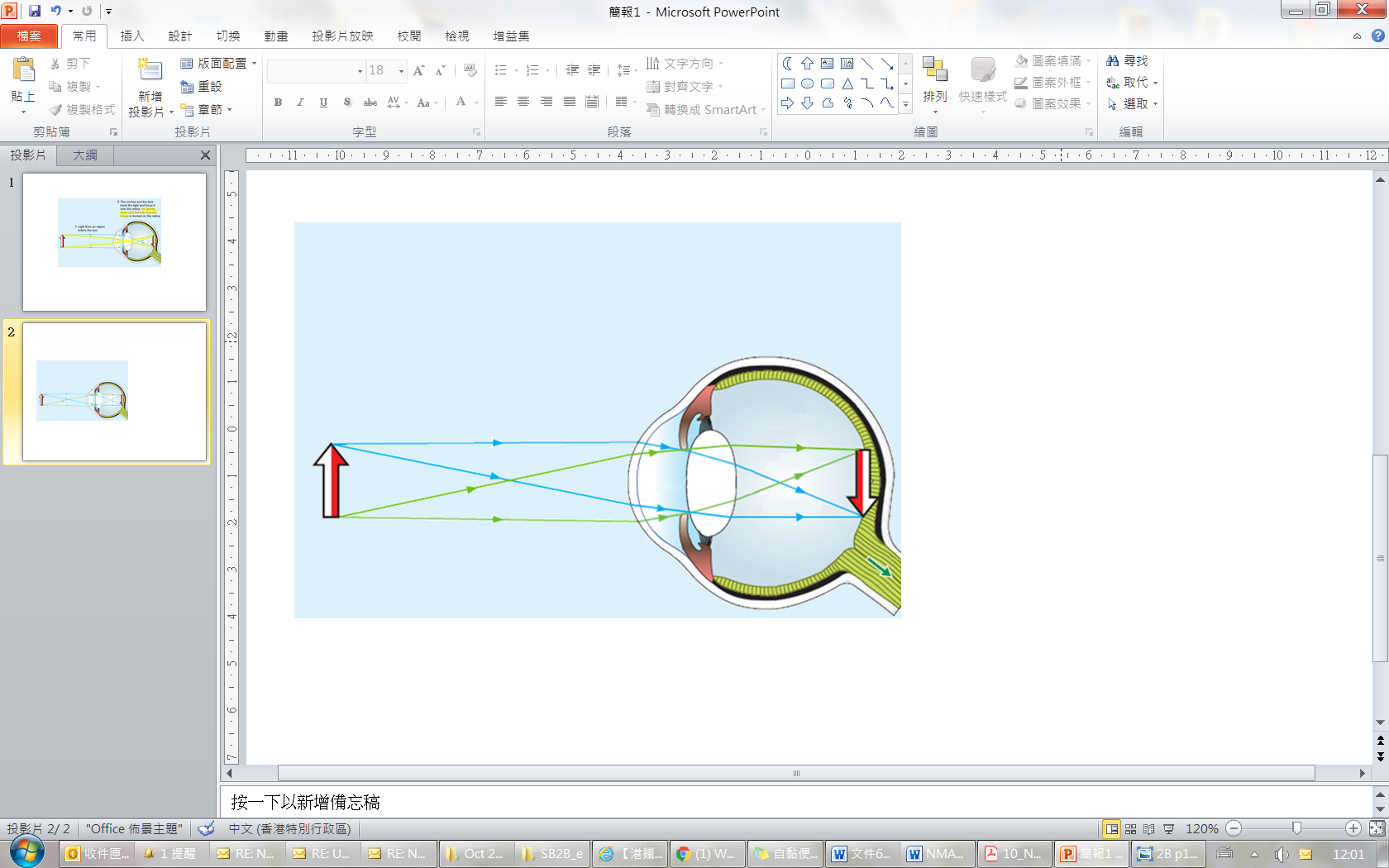 190（圖11.23上方段落）……以實驗11.12步驟1為例，同學A向同學B 施加拉力時，同學B 也會沿相反方向向同學A施加拉力（圖11.23），因此，兩人會沿相反方向移動。……修改字眼……以實驗11.12步驟1為例，同學向繩子施加拉力時，繩子也會沿相反方向向同學施力（圖11.23），因此，兩人會沿相反方向移動。……194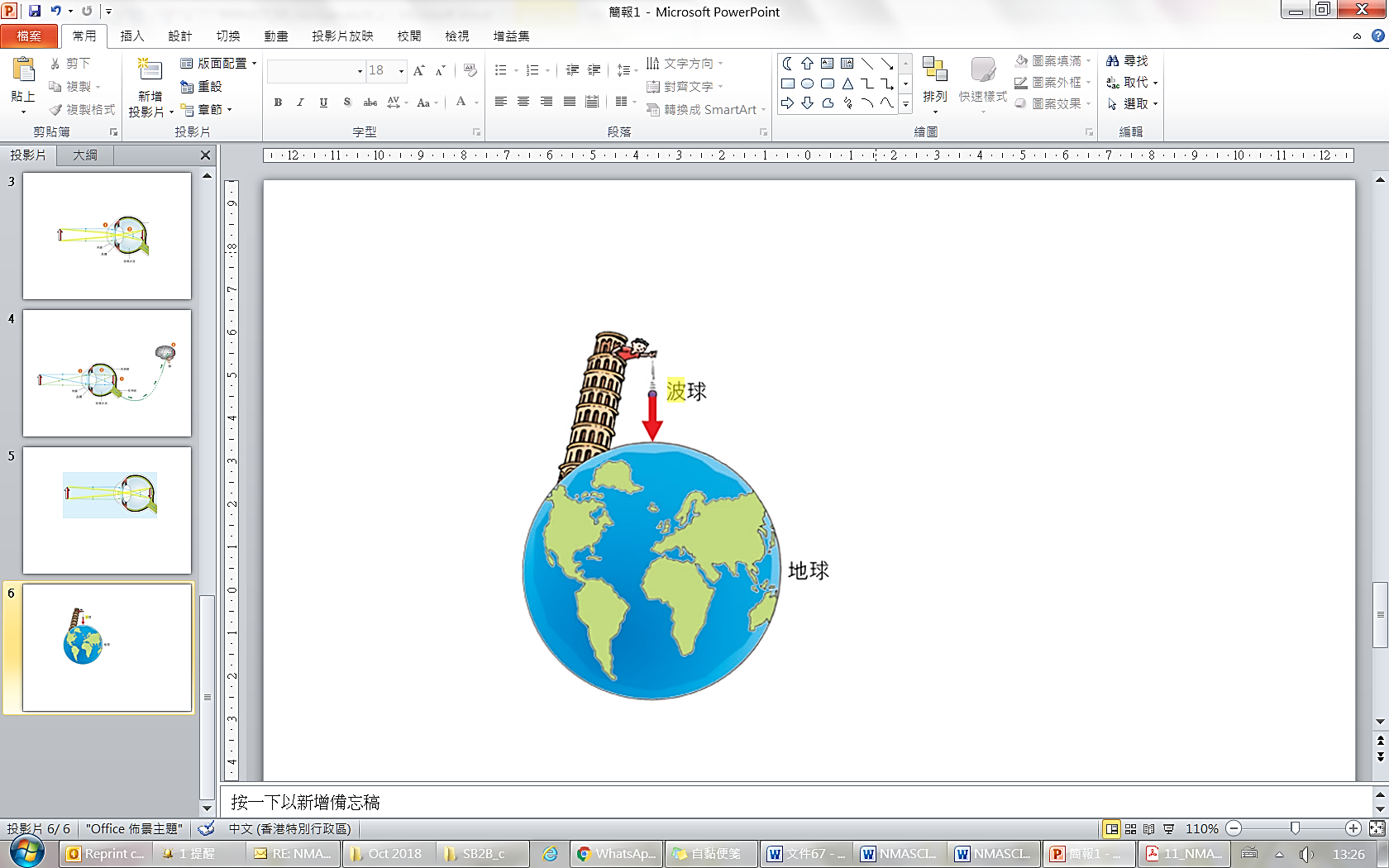 修改「波球」為「皮球」